Методическая разработка для детей дошкольного возраста. «Путешествие в страну правил.»Разработала воспитатель высшей квалификационной категории Григорьева Светлана АлександровнаКаждому человеку хочется видеть в будущем здоровое, счастливое и культурное поколение, педагоги и родители заинтересованы в этом в первую очередь. Но это будет невозможно, если в дошкольном возрасте не познакомить детей с определенными правилами, навыками, которые в дальнейшем нам помогут вырастить полноценное поколение, с общепринятыми нормами поведения в общественных местах.. Детям будет проще запомнить и применить в жизни правила, используя определенные мнемотаблицы. Цель: Познакомить детей с определенными правилами, используя в качестве дополнительного пособия мнемотаблицы.Задачи:1. Знакомство с общепринятыми нормами поведения в общественных местах.2. Развитие связной речи детей.3.Развитие логического мышления.4. Развитие памяти.5. Развитие внимания.6. Развитие самостоятельности в принятии решений.7. Развитие творческих способностей детей.8. Воспитание нравственных качеств.Содержание пособия: мнемотаблицы по правилам поведения в общественных местах. Темы:«Правила поведения в детском саду»«Правила поведения на улице»«Правила поведения в транспорте»«Правила поведения в магазине»«Правила поведения в театре»Работа с пособием:Воспитатель проводит по выбранной теме беседу, возможно обыгрывание ситуаций . На следующий день детям предлагается рассмотреть схематичные рисунки в таблице , обсудить их и ответить на вопросы, что допустимо по этикету делать , а что не допустимо и в соответствии с этим отметить каждый рисунок кружком красного или зеленого цвета. Зеленый кружок означает- да, так надо поступать, красный кружок говорит о недопустимости данной ситуации. На третий день, детям раздать листики с нарисованными схематичными рисунками, точно такими же, которые обсуждали накануне, добавить несколько пустых клеточек. Задача детей рассмотреть мнемотаблицу, нарисовать кружок нужного цвета в клеточках, в пустых клеточках нарисовать свой вариант и отметить его кружком нужного цвета. Под таблицей нарисовать рисунок, где пригодится данное правило( детский сад, магазин, театр, улица, транспорт).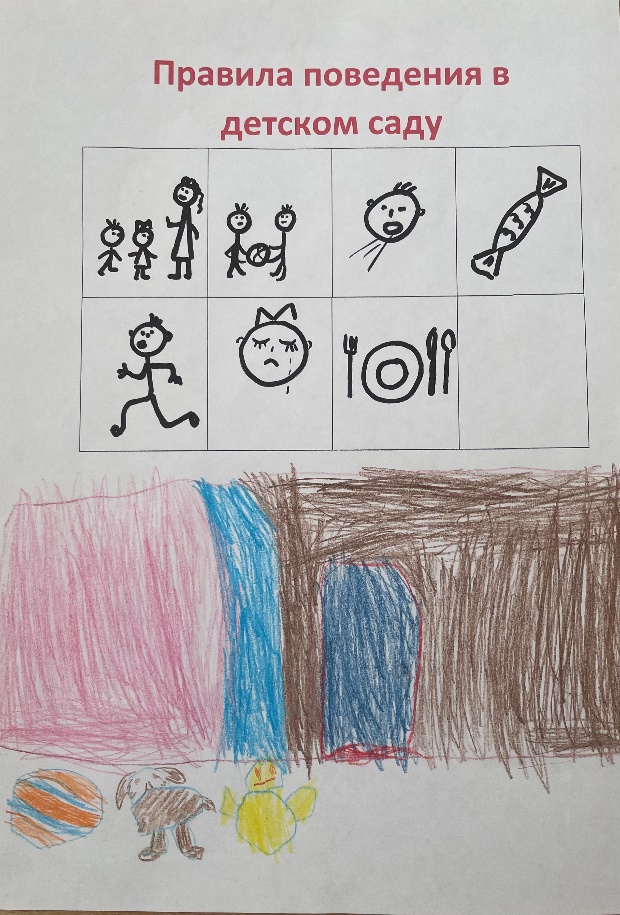 Слушай воспитателяИграй дружноНе кричи Не приноси сладостиНе бегайНе плачСтарайся есть аккуратно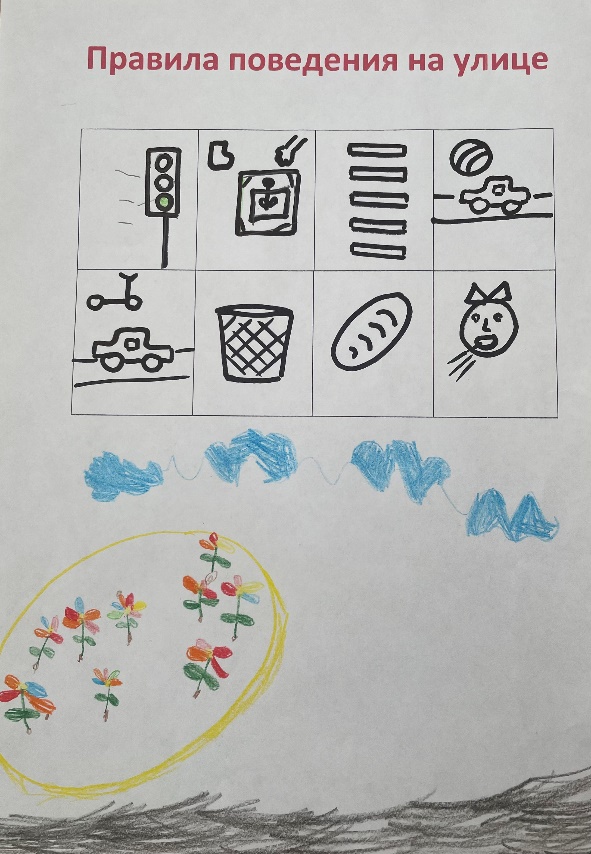 Переходи дорогу на зеленый сигнал светофораНе ходи по клумбе, не рви цветыЕсли нет светофора, то переходи дорогу по зебре.Не играй рядом с дорогойНе катайся на самокате или велосипеде рядом с дорогойМусор выбрасывай в урнуНе ешь на улицеНе кричи на улице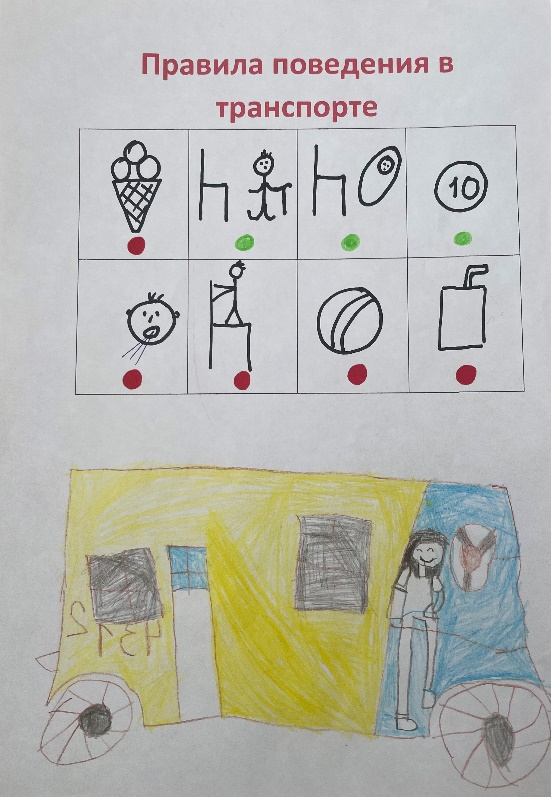 1. Не ешь в транспорте2. Уступай место старшим3. Уступай место маленьким детям4. Плати за проезд5 Не кричи6. Не залезай на сидения7. Не играй8. Не доставай напитки в транспорте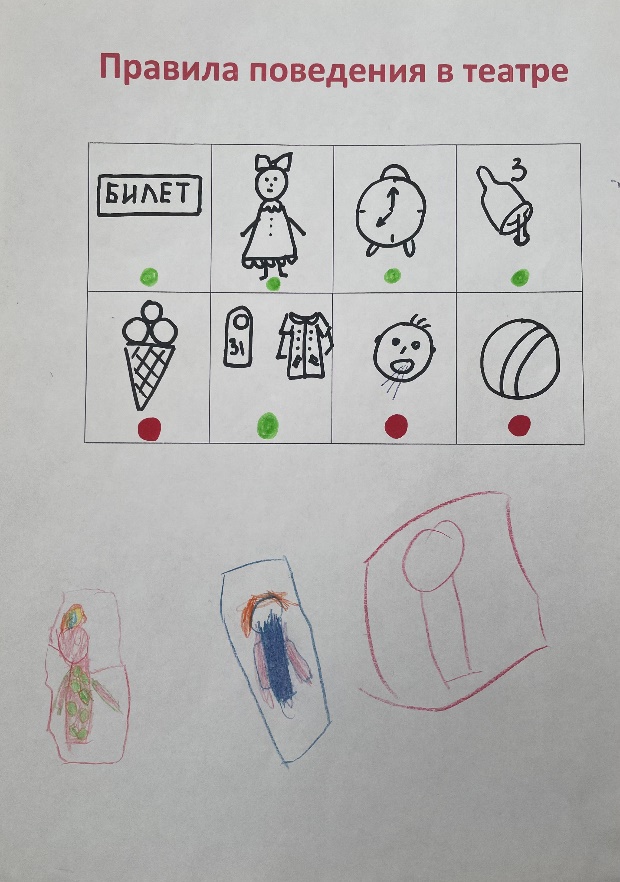 Купи билетПриди в театр наряднымНе опаздывайПосле третьего звонка будь готов смотреть представлениеНе ешь во время представленияСдай свою одежду в гардероб и получи номерокНе кричи в театреНе играй в театре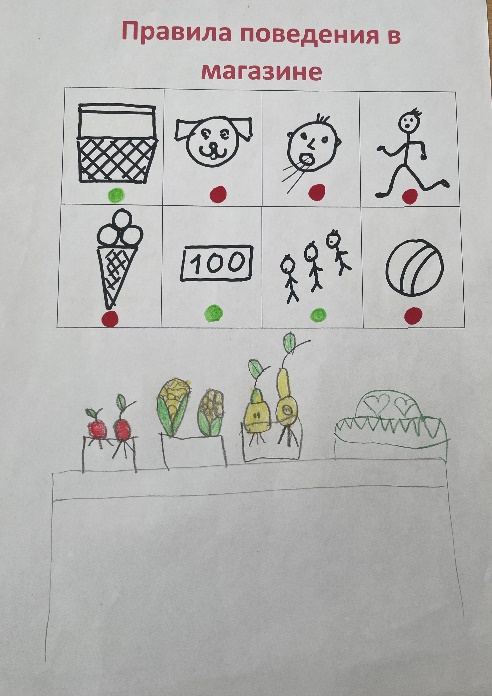 Возьми корзинуНе бери животное с собой в магазинНе кричи в магазинеНе бегай в магазинеНе ешь в магазинеЗаплати за покупкиСтой в очередиНе играй в магазине